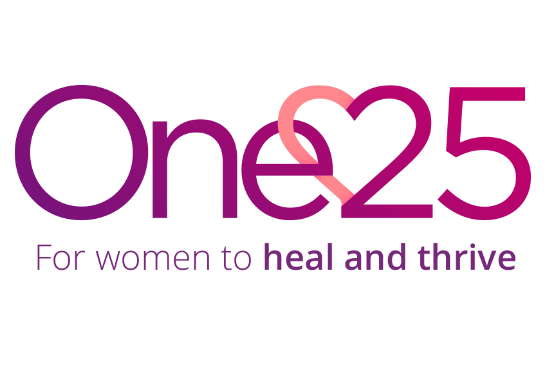 APPLICATION FOR EMPLOYMENTPlease complete all sections of this form in black. Note that pages 1 – 3 will be detached and not seen by those involved in shortlisting. If you are completing this form electronically you may edit the layout as long as all the information requested is given and clearly set out. You should show your suitability for this job in line with the information provided in the job description and person specification, giving examples, which may be taken from experience gained outside of paid employment. You may use additional sheets if you need extra space, but do not include your name on these.Job Title: Finance Manager Personal information:Surname:					Title:			Forenames:Permanent Address (including post code):		Contact Address (if different):Daytime telephone no:				Evening telephone no:Mobile telephone no:				Email:Are you over 18? (please ring as appropriate)							Yes / NoWhere did you see this position advertised? ____________________________________________________________Are you required to have a visa or work permit to be employed in the UK?			Yes / NoIf yes, please give details including the expiry date of any visa / permit: ________________________________Do you have specific requirements relating to equal opportunities?				Yes / NoIf you have any particular requirements you may wish to give details in a sealed envelope with your name and ‘Special Requirements’ written on it. This envelope will only be opened if you are shortlisted for interview so that we can consider your needs both then and during your employment. Do you have any criminal convictions? 								Yes / NoIf Yes, please give details on a separate sheet of paper in a sealed envelope. Please also disclose any ongoing police investigations and pending prosecutions. Such a disclosure will not necessarily be a bar to employment with One25 and will not result in you being treated unfairly. Are you available for interview on the date(s) given? 						Yes / No If no, please give details: 	____________________________________________________________________________If appointed, when could you start with One25? ________________________________________________________References
Please give details of two referees whom we may approach for a reference. One of them should be your current (or most recent) employer or your current educational establishment. Please indicate the earliest stage that we may apply for a reference. We will not confirm an appointment until satisfactory references have been received.Declaration
I confirm that to the best of my knowledge the information I have provided on this form is true and accurate. I understand that if the information I have supplied is false or misleading in any way, it will automatically disqualify me from appointment or may render me liable to dismissal without notice.I also consent to the information provided on my application being stored on a manual and / or computerised filing system in line with Data Protection legislation until the post for which I am applying has been filled. Signed: _______________________________________________	Date: 	_______________________________________Please return the completed application form, marked "Private and Confidential" to:The Executive Assistant (HR)
One25 Limited
The Grosvenor Centre
138A Grosvenor Road
St Pauls
Bristol
BS2 8YAOr as an email attachment to jobs@one25.org.uk using .doc or .rtf format.Employment historyGive details of your employment history starting with your current or most recent employer and working backwards. Please account for any gaps in your employment history. If you have not worked before, or if you have been out of work for some time, please describe how you have gained relevant experience for your application. Expand these boxes and add as necessary.Volunteering Experience Give details of any volunteering you have undertaken that may be relevant to the role, starting with any current or most recent experience and working backwards.Professional Association MembershipEducation and QualificationsTrainingGive details of any training you have had which is relevant to the job that you are applying for. Include any on-the-job training as well as formal courses. These questions are your opportunity to tell us about your abilities, skills and experience that you will bring to the role of  Finance Manager. Please do not exceed 500 words for each question.Name:Position:Organisation:Address:Telephone:Email:Capacity in which known by you:When may we take references?Name:Position:Organisation:Address:Telephone:Email:Capacity in which known by you:When may we take references?
Employer's name and type of business: Dates employed (month / year from and to): Job title and main duties: Reason for leaving:Employer's name and type of business: Dates employed (month / year): Job title and main duties: Reason for leaving:Employer's name and type of business: Dates employed (month / year): Job title and main duties: Reason for leaving:Employer's name and type of business: Dates employed (month / year): Job title and main duties: Reason for leaving:Business name and type of business: Dates volunteered (month / year from and to): Position and main duties: Business name and type of business: Dates volunteered (month / year from and to): Position and main duties: Business name and type of business: Dates volunteered (month / year from and to): Position and main duties: Business name and type of business: Dates volunteered (month / year from and to): Job title and main duties: Business name and type of business: Dates volunteered (month / year from and to): Job title and main duties: Name of Professional Association:Year joined:Grade / level:Place of study:Dates:	Qualifications:Subjects:Title of training and brief description:Date (approx):Length of course:Why have you applied for the role of Finance Manager with One25?Tell us how your skills, knowledge and previous experience make you a good candidate for this role? (Please make reference to any experience of preparing accounts, payroll management, the Charities SORP and Gift Aid)What experience do you have of preparing and presenting financial information to a board or senior management team? How do you make detailed financial information accessible to non-financial audiences?How you would go about preparing the annual budget for agreement by the board? How can the Finance Manager help to ensure that budget holders feel accountable for their budgets?What experience do you have of managing a team? How do you ensure that your team’s work is accurate and of high quality even when working under time pressure?Can you describe a difficult situation you have managed with a team member? What did you do, what was the outcome and with the benefit of hindsight what might you have done differently?Can you describe a situation where it was important to work collaboratively to deliver an outcome or objective?What experience do you have of using financial accounting software? What support will you need to become proficient with Quickbooks, which One25 uses?How will you quickly get up to speed in the role? How will you ensure that your knowledge stays up to date?